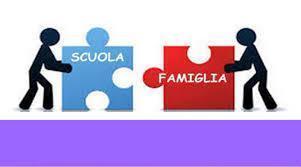 PROSPETTO ORARIO DEI DOCENTI PER I COLLOQUI ONLINE CON LE FAMIGLIEPLESSO DI AVIGLIANO UMBROA.S.:  2020-20212 ORE AL MESE PER CHI HA LA CATTEDRA DI 18 ORE. PER CHI HA PIÙ PLESSI LE DUE ORE VANNO DISTRIBUITE IN MODO PROPORZIONALE AL NUMERO DI ORE CHE SI EFFETTUANO IN CIASCUN PLESSO.MATERIACLASSIGIORNO DELLA SETTIMANA ORARIOFRANCESE2E,2D,3D1° e 2° martedì del mese 10.35-11.20FRANCESE1 D1° giovedì del mese 15.00-16.00INGLESE1D2° lunedì del mese 15.00-15.30LETTERESTORIA-GEOGRAFIA2D-         2 E          1° e 2° mercoledì  del mese 11.30-12.30RELIGIONE1D-2D-2E-3D1° martedì del mese12.30-13.00SOSTEGNO2E1 e 2° venerdì del mese 10:45-11:35MATEMATICA E SCIENZE2E, 2D1° e 2° lunedi’ del mese15.30-16.30EDUCAZIONE FISICA1D-2D-2E-3D2° e 3° martedì del mese10.30-11.15LETTERE3D1° e 2°lunedì del mese 18:00-19:00ARTE E IMMAGINE1D, 2D, 2E, 3D1° giovedì del mese 12.25-13.25MATEMATICA E SCIENZE1D 1° - 2° mercoledì del mese11:35-12:35INGLESE2 D, 2 E, 3 D1° e 2° martedì’ del mese15:00-16:00MATEMATICA E SCIENZE3D1° lunedì del mese10:30-11:30GEOGRAFIA1D1° lunedì del mese15.00-15.30ITALIANO2 E 1° - 2° venerdì del mese9:35- 10:25LETTERE1D1°e 2°mercoledì10:30-11:30TECNOLOGIA1D1° venerdì del mese9:45-10:10TECNOLOGIA2D-2E-3D1° martedì  del mese15.00-15.40SOSTEGNO2D1° e  2° giovedì del mese10.30-11.20MUSICA1D,2D,2E, 3D1° mercoledì del mese15:00-16:00